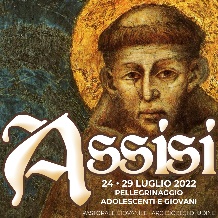 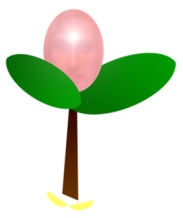 Arcidiocesi di UdineUfficio di Pastorale GiovanileVia Treppo, 3 – 33100 Udinegiovani@pgudine.it - www.pgudine.it ASSISI 202224-29 luglio 2022 | Scheda di iscrizione di gruppoIl presente documento dovrà essere inviato entro il 30 aprile 2022 via mail all'indirizzo giovani@pgudine.it in seguito all’effettuazione della pre-iscrizione on-line. Contestualmente, va versata la quota di iscrizione di 100 € per ciascun partecipante. Tutto a cura del referente, in una unica soluzione (evitare la consegna frammentaria dei documenti o della quota).Ricordiamo che entro il 30 giugno 2022, inoltre, vanno compilate le iscrizioni on-line per ogni singolo partecipante del gruppo, a cui vanno allegate le scansioni di un documento di riconoscimento e della tessera sanitaria di ciascun partecipante.Elenco dei partecipantiNella prima riga indicare il/la referente del gruppo. Per inserire i dati fare “doppio clic” sulla tabella.